MARKETING COPY DECK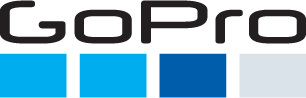 The Remote(HERO10 Black / HERO9 Black / HERO8 Black / MAX)Product StoryFeature BulletsWhat’s IncludedCompatibilityFootnotesSee more at partner.gopro.com3025 Clearview Way | San Mateo CA 94402Actual product specifications may vary, and all features, functionality and other product specifications are subject to change without notice or obligation. GoPro, HERO and their respective logos are trademarks or registered trademarks of GoPro, Inc. in the United States and other countries. The Bluetooth word mark and logos are registered trademarks owned by Bluetooth SIG, Inc., and any use of such marks is under license. All other trademarks are the property of their respective owners. © 2021 GoPro, Inc. All rights reserved.LongWaterproof, wearable and mountable, The Remote is made tough for any adventure. It uses Bluetooth® Low Energy for maximum battery life and easy pairing with your camera. The large high-resolution display lets you check your camera’s status with a quick glance. Glove-friendly, tactile buttons make recording, changing presets and switching camera functions a snap. Includes a handy wrist strap that also lets you attach The Remote to your gear.MediumThis tough waterproof remote uses Bluetooth® Low Energy for maximum battery life and easy pairing with your camera. It features a large high-resolution display that lets you check your camera’s status at a glance, glove-friendly buttons and a handy wrist strap.ShortThis tough waterproof remote uses Bluetooth® Low Energy for maximum battery life and easy pairing with your camera, plus a large high-resolution display. Bluetooth® Low Energy improves the battery life of both The Remote and the camera that it’s connected to while also improving pairing over previous GoPro remotes1Large high-resolution screen makes it easy to check camera status Large tactile buttons give you easy control of camera functions Rugged design is wearable, mountable and waterproof to 16ft (5m)2Range up to 196ft (60m) in optimal conditions3 Controls up to 5 cameras at a time Includes a convenient wrist strap that also lets you attach The Remote to grips, 
handle bars and gearThe Remote Wrist Strap USB-C CableHERO10 BlackHERO9 BlackHERO8 Black MAX1Compared to GoPro Smart Remote.2The Remote loses functionality when submerged in water.3Range may be affected when recording with higher resolutions and frame rates and other high-performance settings. 